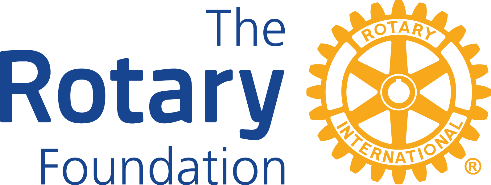 PLEASE NOTE: The deadline for submitting INTERIM REPORTS is SATURDAY 31st MARCH 2018The deadline for submitting ALL FINAL REPORTS is THURSDAY 31st MAY 2018